МИНИСТЕРСТВО СЕЛЬСКОГО ХОЗЯЙСТВА И ПРОДОВОЛЬСТВИЯ 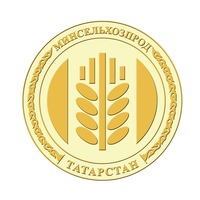 РЕСПУБЛИКИ ТАТАРСТАНПРЕСС-РЕЛИЗРуководство Минсельхоза Татарстана проинспектировало сельскохозяйственные ярмаркиВ субботу в Казани и Набережных Челнах прошли ярмарки по реализации сельскохозяйственной продукции, организованные Министерством сельского хозяйства и продовольствия РТ. Продукты и товары привезли сельхозтоваропроизводители из муниципальных районов республики, а также предприятия АПК. Приехали на площадки и полюбившиеся не только сельчанам, но и горожанам, автолавки.Сельскохозяйственные ярмарки традиционно пользуются у горожан, особенно старшего поколения, хорошим спросом и имеют большое социальное значение. Здесь можно приобрести такую продукцию, как мясо, рыбу, молоко, масло, мед, колбасы, сыр, яйца, картофель, овощи, ягоды, сахарный песок, муку и др. по доступным ценам. Была представлена и продукция халяль. Заместитель Председателя Госсовета РТ Марат Ахметов и и.о. министра сельского хозяйства и продовольствия Татарстана Марат Зяббаров посетили сельскохозяйственную ярмарку в агропарке «Казань» и лично пообщались с фермерами и покупателями.Многие покупатели уходили с полными сумками продуктов и говорили теплые слова благодарности за организацию ярмарок. Возможности реализовать собственную продукцию были рады и сельхозпроизводители. Так, фермер из Буинского района привезла на площадку в Агропарке сочные ягоды клубники и малины, выращенные на открытом грунте без применения химикатов. «На дворе осень, а мы привезли настоящий вкус лета. Покупатели берут охотно», — говорит она. Нарасхват была и Кукморская молочная продукция, разливное молоко, а также свежее мясо, которое расходилось с такой скоростью, что едва успевали завозить.Ярмарки проинспектировали также заместители министра сельского хозяйства и продовольствия РТ, главы муниципальных районов, руководители подразделений АПК и специалисты министерства. Они ознакомились с ассортиментом представленной продукции и ценами на нее. Кроме того, вся продукция была проверена ветеринарными службами.Организация ярмарок требует большого труда. В Минсельхозпроде РТ к их проведению относятся с большой ответственностью и работа по организации таких социально-значимых мероприятий будет продолжена.Ждем покупателей на сельскохозяйственной ярмарке в следующую субботу!Татарская версия: http://agro.tatarstan.ru/tat/index.htm/news/1565576.htmПресс-служба Минсельхозпрода РТ